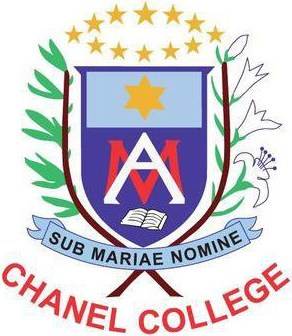 Transition Year Programme 2020.21The Transition Year Programme is a unique one-year programme that promotes the personal, social, vocational and educational development of students and prepares them for their role as autonomous, participative and responsible members of society. TY provides a bridge to enable students to make the transition from the more dependent type of learning associated with Junior Cycle to the more independent learning environment associated with Senior Cycle. It encourages the development of a wide range of transferable critical thinking and creative problem-solving skills. Here in Chanel College we aim to educate the students for maturity, thus an emphasis on social skills and a general social awareness of the student and to be interdisciplinary where possible. In line with the Marist Ethos and profile of the school students are encouraged to be ‘the best self’, to become good caring individuals with a strong sense of identity.There are five layers to the Transition Year Programme:1. Core subjectsEnglish, Irish, Maths, Science, Religion.Students study these subjects for the duration of the year.  2. Subject samplingConstruction Studies, DCG, French, Spanish, Art.  All students study two of these ‘options’ subjects for the duration of the year.Economics, History, Geography.  All students sample these subjects for half of the school year.3. TY Specific modulesWays to Wellbeing – This programme include all that is necessary to help students live a good life.  It delves into evidence-based approaches to enhance positive emotions such as gratitude and acts of kindness.  It also teaches people about the growth mindset.  The programme also assists students to identify and use their strengths, which are the basis for their well-being and self-esteem enhancement.Smart Skills – The DCU TY Smart Skills course was developed by Dublin City University to give students the opportunity to develop their skills in software design & development, problem-solving, and project management - and to have some fun along the way! Students will achieve this by designing and building Android apps using the MIT App Inventor system, then installing them on a phone or tablet to test.  At the end of the year, students will receive a Certificate of Achievement from DCU based on their progress through the course, and will be eligible to participate in the DCU TY Awards. Skills to Succeed – Linked with Accenture, the Skills to Succeed Academy is an immersive, online learning program to help our students build skills and confidence to choose the right career, find a job and be successful in the workplace. ​ It’s like a flight simulator for the world of work where students can get ready for real-life situations—such as a job interview or the first day of work—with coaching and feedback along the way. ​ The students choose from 36 interactive, bite-sized learning modules to create your own personalized learning path. ​Network For Teaching Enterprise (NFTE) - is a cutting edge, world recognised, youth entrepreneurship education and development programme.  It is managed and provided by Foróige in Ireland and is affiliated to NFTE International. The NFTE programme originated in the USA and was brought to Ireland in 2004.  Involvement in the NFTE programme has been shown to improve the business, academic and life skills of young people. Foróige NFTE is committed to changing the lives of young people in disadvantaged communities by enabling them to develop core skills in business and enterprise, and in doing so help them to unlock their individual talents and potential. There will be a TY NFTE Christmas Trade Fair in the school in December when your son will trade his product.  Date TBC.Classical Studies – is the study of the civilisations of Ancient Greece and Rome.  It is a very varied subject which includes myths and legends, Drama, Art and Architecture, Archaeology and History. Classical Studies emphasises the development of the skills of research and essay writing.  It greatly encourages analytical thinking and independence of thought. It contributes hugely to our understanding of key aspects of western civilisation and is most enjoyable.Golf Lessons – all our students take an eight-week module of golf lessons with one of the club pros at Kinsealy driving range.  This is a massively popular module each year and one all of our students enjoy immensely.  On Tuesdays, they collected by bus from the school, get brought to the range and return for last class. Leisure Activities – all students take an eight-week module in leisure activities.  The objective of this module is to introduce them to individual methods of leisure/exercise activities including; strength and conditioning, metabolic conditioning, yoga, pilates and relaxation techniques.Other TY specific modules include:P.E., Debating, Poetry, Coding, Film Studies, Empowerment, GAA Coaching.4. Self-ImprovementePortfolio – is an online space where students can capture their learning progress and achievements throughout TY. There are many benefits to keeping a reflective ePortfolio including:Collect and present data relating specifically to the students experiences/assignments during TY.​ Review out of class learning experiences.Reflect on your weekly experiences. What happened? What was good/bad? Did you learn something new?Appraise your TY experience based on the evidence collected in your ePortfolio (Presentation Interview)​.Gaisce - is focused on, and driven by, the following core values:Empowerment​ - Making a difference, effecting change and enabling young people to shape their own path to self-discovery.​Inclusion & Equality​ - Every person has the opportunity to grow their potential through equality of access, participation and outcomes.​Respect​ - Valuing people equally, recognising diversity, and ensuring everyone is treated with dignity.​Excellence​ - Making an impact through pursuing the highest standards, operating with integrity and in a transparent manner.​How does it work?Thursday is our Gaisce/Self Improvement DayAll students are registered to Gaisce via their online profile.On Thursdays students complete their 3 challenge areas that they have signed up to.The Three Key Challenge Areas are:​Community Involvement​Personal Skill​Physical Recreation​Project One Sky – is an online learning platform.  Our students learn how to look after their own mental health & wellbeing so that they can aim to live a happy life and contribute meaningfully to the community. This is run as a distance learning programme over a 10 week course.  Our students login from home on a Thursday and work through their own online journey. Certification is provided upon completion.5. Events/ExcursionsDues to the current Covid 19 pandemic it was advised that we hold off on any large scale excursions and monitor the situation week to week.  We have many events booked into our calender with a Scavenger Hunt in October and the Forensics Workshop and Brave New Words Poetry Slam booked into our calendar for November.